Литературное чтениеТема: Буквы  С, с, звуки [с] и [с'].Фатеева Наталья Ивановна, учитель начальных классов МОУ-СОШ №3г. Красный Кут Саратовской областиПредмет: обучение грамоте 1 класс Программа: Начальная  школа 21века Учебник: БукварьЛ.Е. Журова, А.О. Евдокимова ,1 класс  1 часть. Цели урока:	-знакомство с согласными звуками [с] и [с'],  буквамиС,с	-вырабатывать навыки осознанного чтения; 	-способствовать обогащению словарного запаса учащихся новыми словами образовательные:	-познакомить  с согласными звуками [с] и [с'],   буквами С, с; 	-вырабатывать навыки осознанного чтения; 	-способствовать обогащению словарного запаса учащихся новыми словами развивающие:	-развивать фонематический слух учащихся; 	-развивать  внимание;воспитывающие:	-формировать интерес к родному языку; создавать благоприятную  творческую атмосферу при работе в группах. Ход урока.Литература:1.Букварь Л. Е. Журова 1 класс 1 часть.2.Методические рекомендации к урокам обучение грамоте 1 класс Л. В. Журова.3.Электронный букварь к урокам обучение грамоте.4.Тренажёр В. Ф. Базарного.№Этап урокаДеятельность учителя                 1.Мотивация или самоопределениеВсем, всем, доброе утро! Начинаем наш урок.2.Актуализация знаний. Постановка учебной задачи.-Урок начнем с работы  по  ленте букв.- Как  можно разделить все звуки? - Как отличить гласные звуки от согласных? - На какие группы можно разделить  согласные звуки? - Какие гласные буквы обозначают  твердость согласных?- Какие гласные буквы обозначают мягкость согласных?3.Изучениеновогоматериала.-Послушайте загадку Эти птицы у канавкиЧасто моют свои лапки,Убегают от бабуси.Кто скажите это?(гуси)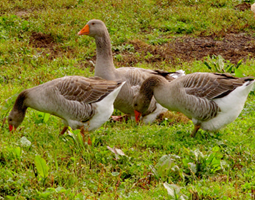 ( вешаю картинку)Анализ слова гуси.- Произнесём слово.- Сколько в слове слогов?-Первый звук? И т.д. ( на доске выкладывают схему)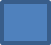 -Выделим  звук. Слушаем следующую загадку.Надо хлеба нам купить, Иль подарок подарить, Мы собой её берём, И на улицу идём,Там проходим вдоль витрин И заходим в магазин (сумка)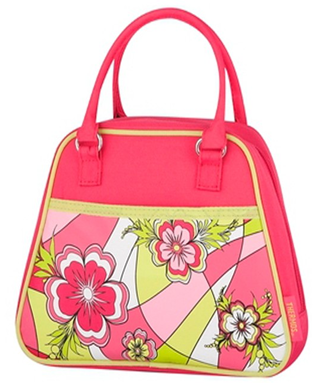 Анализ слова сумка и выделение нового звука.- Сколько слогов в этом слове? - Назовите первый слог- Назовите второй слог.- Позовите слово и определите ударный слог.Выкладывание схемы на доске и на партах.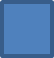 4.Поиск решения проблемы - «открытие» нового знанияНазовите ещё раз новые звуки.-Какой буквой на письме обозначаются эти звуки?- Назовите слова, которые начинаются со звука  с.-Обозначим новые звуки буквами С,с- На что похожа буква с?Полумесяц в небе темномБуквой С повис над домом.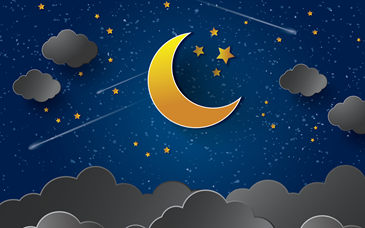 Села мышка в уголок,Съела бублика кусок.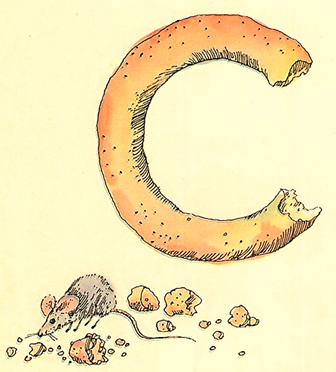 Шел конь, подковами звеняКак буква С следы коня.5.Физкультминуткадля глаз.( тренажёр В. Ф. Базарного)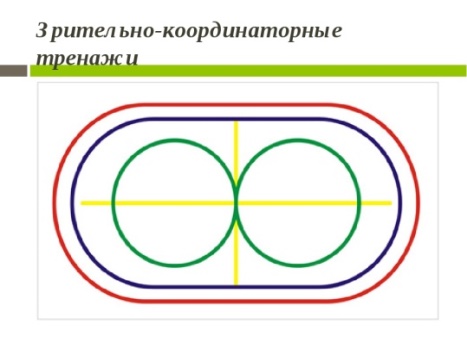 6.Работа по электронному букварю. Чтение слогов и слов.Электронный букварь-Прочитайте  слоги, в которых звук с - твердый, а в каких мягкий.Чтение слов (на доске).- Как изменились слова [с] и [с'],   -Определите, а есть ли разница в том, какой предмет называют первое и второе слово в каждой паре? 7.Самостоятельная работа учащихся. Работа в группах.Проверка групп. -Предлагаю вам поработать в группах. Составить новые слова. -Вспомним правила работы в группах. (Каждая группа работает со словами)1 группа 2 группа 8.Работа с букварём. Работа с текстом « Зимняя сказка»- Сейчаскакое время года у нас?-А какое время года наступит за осенью?- А кто из вас любит зиму?- Прочитайте название  рассказа.-Предположите, о чём мы будем читать? - Читаем его. (жужжащее чтение)-Слово третьему ряду. Читаем « по цепочке». - Почему несколько раз написано предложение Снег?-Кто искал зайчика?- Кто рассказал зайцу про лису?- Что сделал зайка?-По жанру это сказка? А почему называется  « Зимняя сказка»?-Холодно зимой зверюшкам в лесу. Согреемся?ФизмимуткаЗайка беленький сидит И ушами шевелит.Трудно заиньке сидеть, Нужно лапочки погреть.Кто-то зайку испугал,Зайка прыг и ускакал.-Буква с очень любит зиму. Какие «зимние» слова вы знаете, в которых есть буква с. (Снежинка, снеговик, санки, сосулька, Снегурочка, снежки, снег, снегопад)-В какие игры  вы любите играть зимой?- А кому нравиться лето?-А за что вы любите лето?-А знаете, что нужно придумать, чтоб зиму превратить в лето?9.А. Барто « Я знаю, что надо придумать»А Агния Львовна Барто знает.- Читаем стихотворение « Я знаю, что надо придумать»( самостоятельное чтение)- А кто еще не научился, тот находит слова с буквой с.- Второй ряд вам слово.-Как же зиму превратить в лето?- Какие краски нужно взять, чтобы нарисовать лето?10.Рефлексия учебной деятельности. Самооценка.- Какие буквы вы сегодня узнали?-Что это за звуки?-А есть ли в нашем классе дети, чьи имена начинаются с буквы С( Сабина,София)- Возьмите смайлики. - Покажите, как вы сегодня работали.